KLASA IV A – ŚRODA 1.04.2020 R.MatematykaTemat: Ułamek jako wynik dzielenia.Instrukcja dla ucznia: Zapisz temat lekcji i datę w zeszycie.Przypomnij sobie co to jest iloczyn, a co to jest iloraz?Otwórz podręcznik na str. 170 - przeczytaj uważnie przykłady w zielonej ramce i komentarz obok tej ramki, następnie wykonaj ćwiczenie B str. 170. (dla chętnych zad.1 str. 171)Przypomnij sobie dzielenie z resztą i jak to zapisywaliśmy.Np. 		8 :  3 = 2 r. 2, bo 2 x 3 + 2 = 8Wykonaj w zeszycie kilka przykładów dzielenia z resztą :25 : 4 =				e.    15 : 2 = 64 : 10 =			f.     47 : 6 =11 : 3 =				g.    36 : 12 =	28 : 7 = 			h.    25 : 8 =Następnie spójrz na zieloną ramkę z przykładami na str. 171 – pokazuje ona jak zamienić ułamek niewłaściwy na liczbę mieszaną.Jeżeli dalej masz wątpliwości pomocny będzie Ci krótki filmik https://www.matzoo.pl/klasa4/zamiana-ulamkow-na-liczby-mieszane_21_78_video Wykonaj zad.3 (a,d,e)str. 172 (dla chętnych b,c,f)Jeśli chcesz się sprawdzić warto wykonać kilka przykładów https://www.matzoo.pl/klasa4/zamiana-ulamkow-na-liczby-mieszane_21_78komunikujemy się przez Messengera.PlastykaTemat: Kompozycja symetryczna – PisankaInformacja dla ucznia Spróbuj narysować  na kartce i ozdobić wielkanocne jajko. Możesz użyć flamastrów, kredek. Język polskiTemat: O poezji i poezjowaniu. J. Kulmowa „ Moje próżnowanie”.Korzystamy z podręcznika „Literatura i kultura” (żółty)1. Przeczytaj wiersz „ Moje próżnowanie” – podręcznik str. 216.2. Rozmowa na temat wiersza – nauczyciel zadaje pytania , uczniowie odpowiadają.3. W zeszycie wykonaj ćw. 1 str. 217.4. Zapoznaj się z definicją wiersza – podręcznik str. 217.5. Z wiersza wypisz wyrazy rymujące się. 6. Zadanie dla chętnych. Kliknij w link ( otwórz hiperłącze)https://wordwall.net/pl/resource/1085425/rymyHistoriaTemat: Tadeusz Kościuszko na czele powstania.Proszę przeczytać temat w podręczniku, wykonać podane ćwiczenia i umieścić je w zeszycie.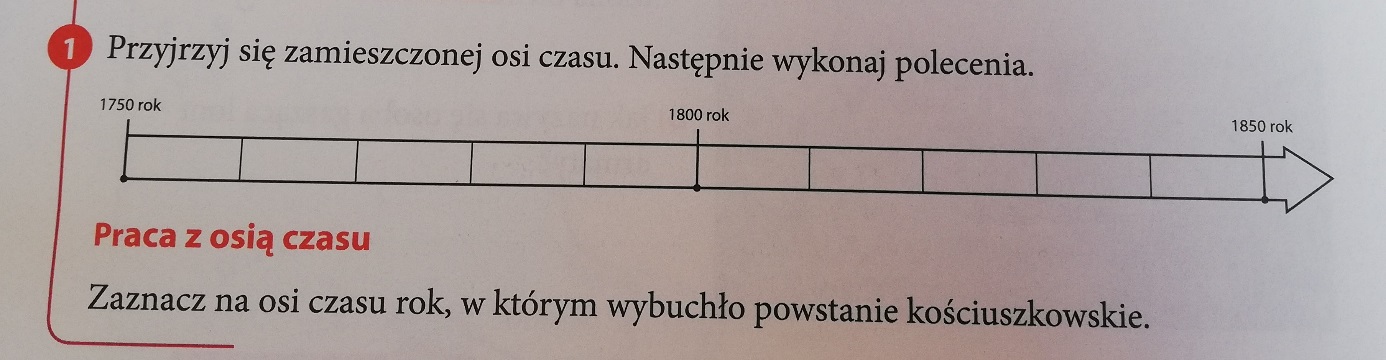 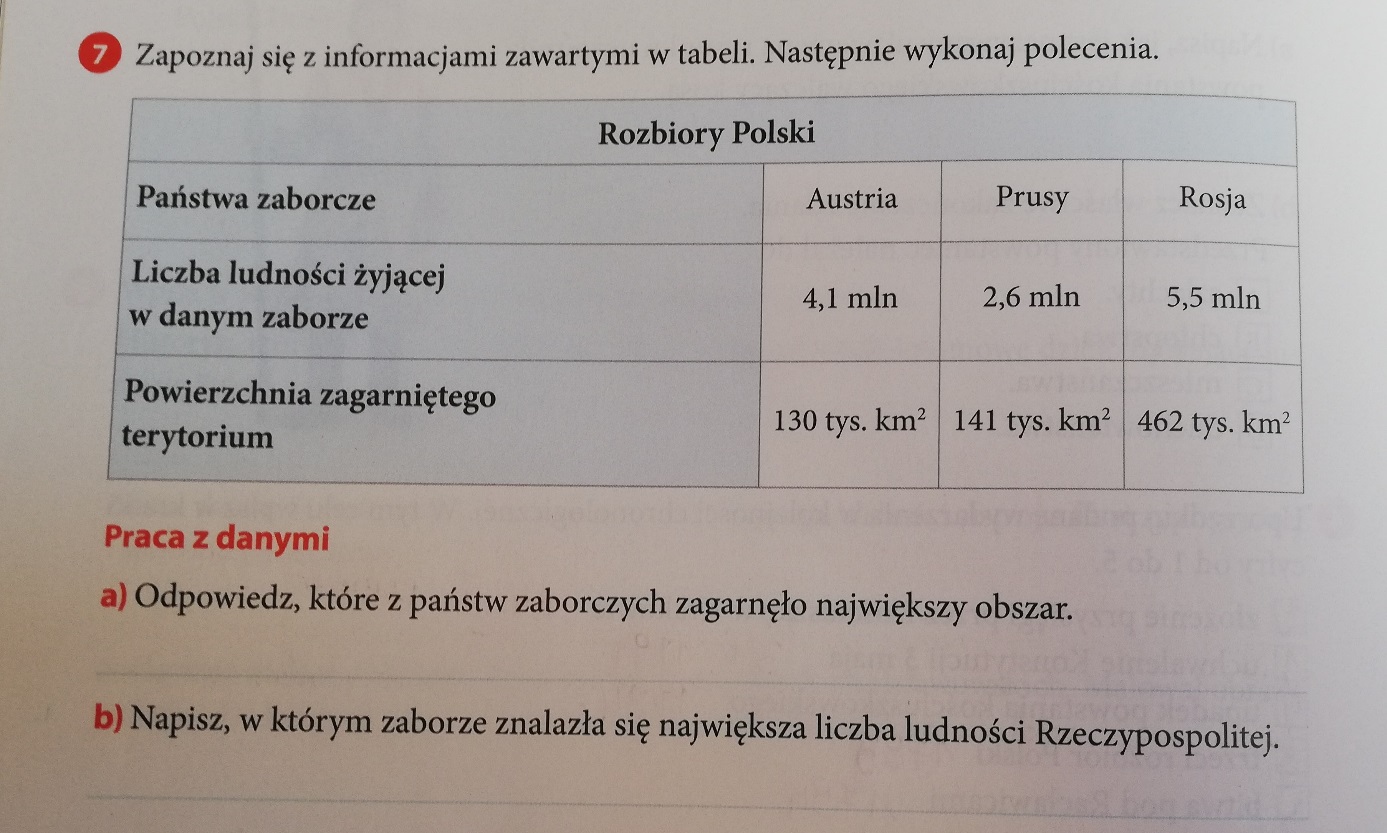 Język angielskiTemat: Jobs. What does she/he do? Zawody. Co ona/on robi?1. Ćwiczymy mówienie nazw zawodów i czynności poprzez Messengera. Zawody: photographer, footballer, hairdresser, teacher, nurse, vet, pilot, mechanic, secretary 2. Napisać 4 pytania i 4 odpowiedzi w zeszycie według wzoru: - What does a mechanic do? Co mechanik robi?	- A mechanic repairs cars. Do pisania odpowiedzi wykorzystaj wyrażenia dotyczące czynności: teach children, do people’s hair, look after sick animals, take photographs, repair cars, fly planes, look after sick people, play football, type lettersPodczas lekcji zdalnych będziemy wykorzystywać aplikację Quizlet. Aplikacja Quizlet znajduje się też na stronie wydawnictwa Egis. Na stronie wejść w zakładki: strefa ucznia, Quizlet Flash, Quizlet Flash klasa 4. Module 4 Jobs.       3. Wykorzystać aplikację Quizlet do zapamiętania nazw zawodów - zakładka (fiszki,                ucz się), do ćwiczenia pisania - zakładka (pisanie), do ćwiczenia pisania ze słuchu –                  zakładka (ćwiczenie), do gier językowych – zakładka (dopasowania,             grawitacja).	         4. Uczeń ma umieć:             - odpowiadać na 4 pytania z  punktu 2.Wychowanie fizyczneTemat: Gimnastyka korekcyjna - ćwiczenia na zdrowy kręgosłuphttps://wformie24.poradnikzdrowie.pl/cwiczenia/kregoslup/zdrowy-kregoslup-zalety-zajec-i-przykladowe-cwiczenia-wideo-aa-X4RN-fo9w-4QFn.htmlĆwiczenia należy robić spokojnie, w równym tempie, zachowując miarowy oddech. 